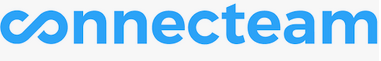 ConnecteamInformații despre instrumentInformații despre instrumentInformații despre instrumentGrup țintă:  Administrare/Management  Coordonatori  Voluntari  Administrare/Management  Coordonatori  VoluntariCategorie:   Instrument online  Platforme de învățare  Software/ Aplicație Desktop   Rețea (Socială)  App  AlteleZona de lucru:   Project Management  Managementul comunicării  Videoconferință  Colaborare/ Lucru în echipă  Autoadministrare  Marketing  Managementul personalului  E-Learning/ Gestiune Cunoștințe   Gestiune financiară  Prezentări/ Dezvoltare materiale de învățare   AlteleLimbă:Engleză (și alte 13 limbi)Engleză (și alte 13 limbi)Cunoștințe anterioare / grad de complexitateNu sunt necesare cunoștințe anterioare. O scurtă introducere ar putea fi necesară.Nu sunt necesare cunoștințe anterioare. O scurtă introducere ar putea fi necesară.Link:https://connecteam.com/https://connecteam.com/Furnizor:Connecteam.comConnecteam.comScurtă descriere:Connecteam este un instrument care poate fi utilizat pentru gestionarea echipelor. Puteți să distribuiți activități, să creați liste de activități, să atribuiți angajați la proiecte, să organizați planificări și multe altele.Connecteam este un instrument care poate fi utilizat pentru gestionarea echipelor. Puteți să distribuiți activități, să creați liste de activități, să atribuiți angajați la proiecte, să organizați planificări și multe altele.Informații despre acces și utilizare (costuri, cerințe bazate pe cloud, utilizare mobilă, ...)Connecteam poate fi folosit în browserul web, dar și ca aplicație pe un smartphone sau tabletă. Există diferite versiuni la prețuri diferite, începând cu o versiune gratuită până la o versiune pentru 159 de euro pe lună.Connecteam poate fi folosit în browserul web, dar și ca aplicație pe un smartphone sau tabletă. Există diferite versiuni la prețuri diferite, începând cu o versiune gratuită până la o versiune pentru 159 de euro pe lună.Instrucţiuni/Tutorialehttps://www.youtube.com/watch?v=4anbBOSLo1U (cum se utilizează funcțiile de bază)
https://www.youtube.com/c/ConnecteamApp/videos (connecteam - canal Youtube care explică fiecare mic detaliu în diverse videoclipuri)https://www.youtube.com/watch?v=4anbBOSLo1U (cum se utilizează funcțiile de bază)
https://www.youtube.com/c/ConnecteamApp/videos (connecteam - canal Youtube care explică fiecare mic detaliu în diverse videoclipuri)